 «Формирование ключевых компетентностей методом проектной деятельности».     Главное изменение в обществе, влияющее на ситуацию в сфере образования, - ускорение темпов развития общества. В результате школа должна готовить своих обучающихся к жизни, к переменам, развивать у них такие качества, как мобильность, динамизм, конструктивность. Такая подготовка не может быть обеспечена за счёт усвоения определённого количества знаний. На современном этапе требуется другое: выработка умений делать выбор, эффективно использовать ресурсы, сопоставлять теорию с практикой и многие другие способности, необходимые для жизни в быстро меняющемся обществе.     В последние годы в развитых странах мира активно обсуждается проблема поворота системы образования к формированию ключевых компетенции. Эта проблема стала актуальной и для отечественной школы. В соответствии с одобренной Правительством РФ Концепцией модернизации российского образования на период до 2010 г. основным результатом деятельности образовательного учреждения должна стать не система знаний, умений и навыков сама по себе, а набор ключевых компетенций в интеллектуальной, гражданско-правовой, коммуникативной, информационной и иных сферах. Особо следует выделить учебно-познавательную, информационную, социально-трудовую и коммуникативную компетенции, которые определяют успешность функционирования выпускника в будущих условиях жизнедеятельности.    Полноценная познавательная деятельность школьников выступает главным условием развития у них инициативы, активной жизненной позиции, находчивости и умения самостоятельно пополнять свои знания, ориентироваться в стремительном потоке информации. Эти качества личности есть не что иное, как ключевые компетентности. Они формируются у школьника только при условии систематического включения его в самостоятельную познавательную деятельность, которая в процессе выполнения им особого вида учебных заданий – проектных работ – приобретает характер проблемно-поисковой деятельности.Особая роль в достижении целей образования принадлежит проектной технологи, т.к. она оказывает влияние на все сферы жизнедеятельности человека, особенно на информационную деятельность, к которой относится обучение. Развитие и расширение использования проектной технологии напрямую связывается с и проблемой изменения эффективности обучения. В последние годы все чаще наблюдается обращение к проектной деятельности. Об этом свидетельствуют результаты опроса учителей и обучающихся школы: около 90 % учителей считают необходимым вовлечение ребят в проектно-исследовательскую деятельность; около 70 % опрошенных учащихся физико-математического профиля обучения хотели бы заниматься проектной и исследовательской деятельностью в рамках изучения учебных дисциплин, а также ежегодное увеличение числа участников школьников научных конференций.Метод проектов представляет собой гибкую модель организации образовательно-воспитательного процесса, способствует развитию наблюдательности и стремлению находить ответы на возникающие вопросы, проверять правильность своих ответов, на основе анализа информации, при проведении экспериментов и исследований.В рамках профильного обучения проектирование следует рассматривать как основной вид познавательной деятельности школьников.Учет особенностей структуры познавательной деятельности школьника по усвоению и применению содержания образования является исходным моментом в разработке и определении эффективных средств и способов организации, управления учебной деятельностью учащихся.Таким образом, можно отметить, что активизируется процесс включения школьников в активную познавательную деятельность. В то же время анализ содержания представляемых учениками работ, их выступлений на конференциях позволяет сделать вывод о том, что в большинстве случаев проектная деятельность учащихся не вполне самостоятельна. Это мнение подтверждают и руководители проектных и исследовательских работ учащихся. Они отмечают, что около 50% школьников не умеют самостоятельно выдвигать и обосновывать гипотезу, планировать деятельность, формулировать цель, осуществлять поиск и анализ необходимой информации, выполнять эксперимент, представлять результаты исследования, осуществлять рефлексию, грамотно выстраивать доклад. Это происходит вследствие того, что школьники не обучены проектной и исследовательской деятельности. Школьникам приходится пользоваться предложенным учителем алгоритмом без предварительной подготовки, не имея базовых знаний и умений, относящихся к проектной и исследовательской деятельности, это ведет к отсутствию внутренней мотивации на такого рода деятельность.Процесс формирования ключевых компетентностей у учащихся с помощью проектной деятельности будет протекать успешно при соблюдении следующих условий:- профессиональной готовности учителей к осуществлению данной задачи,- формирование мотивации на проектную деятельность у учащихся и учителей,- последовательное включение в проектную деятельность системы элективных курсов учащихся (10 класс) и учащихся предпрофильной подготовки (9 класс) общеобразовательной школы- системный подход к реализации программы Н.Ф.Виноградовой , предусматривающей проектную деятельность учащихся;- тьюторское сопровождение проектной деятельности;- мониторинг формирования ключевых компетентностей.Методологической основой исследования являются идеи последовательной организации проектной деятельности учащихся в учебной и внеучебной деятельности, на элективных курсах в профиле и в процессе предпрофильной подготовки для усиления мотивации на проектную деятельность; применение деятельностного подхода для разработки способов управления процессом формирования ключевых компетентностей в процессе проектной деятельности школьников общеобразовательной школы.В процессе разработки компетентностного подхода исследователи уточняют основные понятия: «компетенция» и «компетентность». Английский психолог Дж. Равен определяет компетентность, как специфическую способность эффективного выполнения конкретных действий в предметной области, включая узкопредметные знания, особого рода предметные навыки, способы мышления, понимание ответственности за свои действия. Он выделяет "высшие компетентности", которые предполагают наличие у человека высокого уровня инициативы, способности организовывать людей для выполнения поставленных целей, готовности оценивать и анализировать социальные последствия своих действий.И.А.Зимняя трактует "компетентность" как основывающийся на знаниях, интеллектуально и личностно обусловленный опыт социально-профессиональной жизнедеятельности человека. В противопоставление, "компетенция" рассматривается как не пришедший в "употребление" резерв "скрытого", потенциального".А.В. Хуторской рассматривает понятие "компетенция" как совокупность качеств, которые требуются для функционирования в конкретной области деятельности. Компетентность - "уже состоявшееся личностное качество (совокупность качеств) ученика и минимальный опыт деятельности в заданной сфере", т. е. владение "учеником соответствующей компетенцией". Компетенция – владение, обладание человеком соответствующей компетентностей, включающей его личностное отношение к ней и предмету деятельности.По мнению Э.Ф. Зеера, компетентность предполагает не столько наличие у специалиста значительного объема знаний и опыта, сколько умение актуализировать накопленные знания и умения в нужный момент использовать их в процессе реализации своих профессиональных функций.В.В. Сериков определяет компетентность как "способ существования знаний, умений, образованности, способствующий личностной самореализации, нахождению воспитанником своего места в мире".Компетентностный подход к образованию школьников ориентируется на самостоятельное участие личности школьника в учебно-познавательном процессе и овладение способностью к переносу своих навыков в сферу своего опыта для становления разного рода компетенций. Образовательная компетенция включает совокупность взаимосвязанных смысловых ориентаций, знаний, умений, навыков, способов деятельности ученика, необходимых, чтобы осуществлять личностно и социально-значимую продуктивную деятельность по отношению к объектам реальной действительности.Ключевыми образовательными компетенциями являются следующие:1. Ценностно-смысловая компетенция.2. Общекультурная компетенция.3. Учебно-познавательная компетенция4. Информационная компетенция.5. Коммуникативная компетенция.6. Социально-трудовая компетенция7. Компетенция личностного самосовершенствования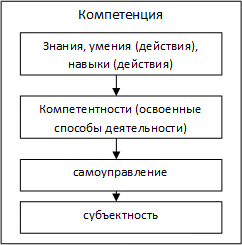 Отношение системы ключевых компетентностей к системе ЗУНКомпетентностный подход обновления содержания образования направлен на развитие компетентностей учащихся на основе принциповфундаментальности, универсальности, интегративности, вариативности, практической направленности.По-мнению ученых, цель проектного обучения состоит в том, чтобы создать условия при которых учащиеся:самостоятельно приобретают недостающие знания из разных источников;пользуются приобретенными знаниями для решения познавательных и практических задач;приобретают коммуникативные умения, работая в различных группах;развивают исследовательские умения (выявление проблемы, сбор информации, наблюдения, проведение экспериментов, анализ, построение гипотез, обобщение);развивают системное мышление.Суть инициативы проекта состоит в том, каким образом, организовать учебный процесс, чтобы не просто дать ученикам знания об исследуемых процессах и сформировать у них навыки работы над проектом, а также умения проведения исследований, но и решить более глубокую задачу формирования ключевых компетентностей, наличие которой необходимо для продолжения образования, успешной деятельности в различных сферах производства.Повысить активность учащихся в самостоятельном получении знаний, приобретении умений осуществлять практическую деятельность можно путем широкого внедрения в настоящее время проектной технологии, которая, по сути, основана на использовании проблемных, исследовательских методов. Школьники должны быть подготовлены к проектной деятельности, а для этого их необходимо последовательно обучать планированию этого вида деятельности, а также создавать условия для мотивации на данный вид деятельности. В решении данной задачи важная роль отводится учителю-исследователю, готовому к организации и руководству проектной деятельностью.В планируемой модели формирования ключевых компетентностей учащихся в процессе проектной деятельности предусмотрена подготовка тьюторов. Технология тьюторства подразумевает взаимодействие опытного, который что-то умеет делать (знает как сделать), и начинающего. Тьютор или наставник призван не исправлять, а направлять учащегося; не указывать на ошибки, а дать состояться ошибкам (например - в неправильном планировании, в неумении себя организовать в коллективе, в предмете и т.п.) под присмотром взрослого. Учащийся сам делает выводы о тех ошибках, которые он проанализировал с тьютором.Деятельность, организуемая тьютором, идет совместная работа взрослого и ребенка, любое событие проектируется совместно с детьми. Обсуждая с детьми проблемы, на которые это действие или событие может быть направлено, тьютор формирует активную позицию ребенка по отношению к себе и внешнему пространству. Обсуждая цели и задачи работы, способы достижения цели, ресурсы и результаты ее, тьютор как бы дает ребенку (пока в наиболее безопасном режиме) потренироваться в том, что ждет ребенка в его пути по жизни. В результате сотрудничество учителя-тьютора и учащегося насыщенностью, целенаправленностью, высоким уровнем рефлексии самого процесса деятельности и его результатов. Коммуникативная направленность сотрудничества позволяет добиваться учащимся высоких образовательных результатов.Формой коммуникации, которая обеспечивает тьюторство (или перенос опыта) является свободное общение, в ходе которого опытный за счет вопросов и фиксаций внимания помогает осознать ученику его компетентности.Результат деятельности тьютора – самостоятельность участника.Подготовленные тьюторы проектной деятельности обеспечивают повышение профессиональной компетентности учителей, через организацию семинара-практикума, основной целью которого является усвоение механизма организации проектной деятельности учащихся и использование ее возможностей в формировании ключевых компетентностей учащихся.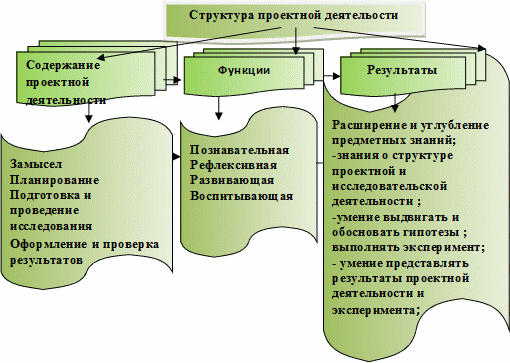 В учебном процессе реализация проектной методики может быть обеспечена группой предметов, формирующих систему специальных и общеучебных знаний и умений учащихся: родной язык, литература, история, география, биология, химия, физика, математика. Придерживаясь позиции И.С.Сергеева, выделяем группу, которая ориентирована непосредственно на формирование компетентностей (гражданской, информационной, коммуникативной и других). Эти предметы не так тесно связаны со своей научной основой и носят в значительной степени интегративный и/или прикладной характер. Кроме того, все они тесно связаны с окружающей жизнью и будущей профессиональной или общественной деятельностью школьников. В данную группу входят такие предметы, как: иностранные языки, информатика, ИЗО, технология, граждановедение, экология. Для этих предметов вопрос о том, как их изучать, имеет не меньшую, а нередко и большую значимость, чем вопрос о том, что изучать в рамках данных курсов. Преподавание данных дисциплин не только допускает, но и требует введения метода проектов как в классно-урочную, так и во внеурочную деятельность учащихся.Такие формы работы обеспечивают реализацию деятельностного подхода в процессе обучения. На этой основе формируются компетенции личностного самосовершенствования. От них зависит индивидуальная образовательная траектория ученика и программа его жизнедеятельности в целом. Ученик овладевает способами деятельности в собственных интересах и возможностях, что выражаются в его непрерывном самопознании, развитии необходимых современному человеку личностных качеств, формировании психологической грамотности, культуры мышления и поведения.Формирование информационной компетентности обеспечивается включением учащихся в учебно-исследовательскую деятельность - форму учебной деятельности, целью которой является достижение более глубокого образовательного уровня, развитие творческих, интеллектуальных способностей школьников.Уровень предпрофильного и профильного обученияУсловием успешного формирования ключевых компетентностей в процессе проектной деятельности организация профильного обучения, так как основными задачами профильного образования являются: развитие творческих способностей учащихся, формирование системы представлений, ценностных ориентаций, познавательных, предметных и исследовательских умений и компетенций, обеспечивающих выпускнику готовность к продолжению профессионального образования. Решение этой проблемы может быть осуществлено и путем организации проектной деятельности школьников во внеурочное время на элективных курсахС помощью исследовательского метода, возможно, формировать такие компетенции как: исследовательская – уметь наблюдать, измерять, проводить эксперимент, строить эмпирические зависимости, индуктивные рассуждения и модели; информационная – владеть информационными технологиями, работать со всеми видами информации; автономизационная – быть способным к саморазвитию, способность к самоопределению, самообразованию.На основании вышесказанного основной результат проектной деятельности – это ключевые компетентности, формирование которых в условиях предпрофильного и профильного обучения требует особого методического сопровождения.В школе уже имеется опыт такого сопровождения, которое осуществляется с 2007 года в рамках реализации инновационного проекта «Информационная среда как эффективное средство формирования информационной культуры учащихся в рамках непрерывного образования». В учебный процесс внедрен блочно-модульный курс “Основы информационной культуры.” В школе существует организационная структура, накапливающая и хранящая информационные ресурсы и оказывающая информационные услуги; разработана и функционирует система оценки качества информационной среды ОУ, которая является составной частью процесса управления качеством образования; информационная среда интегрирована с региональными, российскими ресурсами для обеспечения учебного процесса и повышения квалификации преподавателей.В рамках нового проекта планируется изучение учащимися старшей ступени (10 класс) элективного курса «Как проводить исследование». Содержание курса основано на формировании проектно-исследовательской компетентности, которая содержит в себе умения - выдвигать и обосновывать гипотезу, планировать деятельность, формулировать цель, осуществлять сбор и анализ информации, выполнять эксперимент, представлять результаты, осуществлять рефлексию.Целевыми ориентациями курса являются: обучение применению на практике проектных и исследовательских умений, включить учеников в проектирование изучения актуальных вопросов через самостоятельное проведение исследования; обеспечить приобретение дополнительных знаний по предмету, а также формирование информационной компетентности.Данный курс основан на индивидуальном или групповом выполнении исследовательских проектов по самостоятельно выбранной тематике.Разработанная модель позволяет формировать умения, необходимые для осуществления проектной деятельности, дает возможность применять их на практике, тем самым формирует у школьников ключевые компетентности:При правильной организации работы и своевременной обученности учащихся основам проектной деятельности, а также создании системы такой работы в рамках внеучебной деятельности школьники получают возможность не только овладеть знаниями в различных областях науки, но и научиться эффективно использовать полученные знания, развивать самостоятельность и коммуникативные умения. Необходимость письменного оформления результатов проектной деятельности побуждает тщательнее подходить к формулировкам, лучше структурировать информацию, воспитывает у школьников способы грамотного и цивилизованного обмена информацией.Этапы реализации моделиНа первом этапе реализации модели предполагается организация массовой учебно-исследовательской работы учащихся 8-11-х классов, внедрение в учебный процесс системы дифференцированных заданий, обеспечивающих целенаправленное и поэтапное обучение всех детей способам поиска и переработки информации, исследовательским навыкам.Следующий этап - распространение учебных исследований в начальной, а затем в средней школе (5-7-х классах). Такая творческая «инъекция» позволяет расширить и скорректировать рамки классно-урочной системы, так как материал, предложенный для изучения на уроке, получает дополнительное практическое закрепление и творческую интерпретацию. Темы для проектных, исследовательских работ подбираются совместно с учениками и родителями, причем обязательно соблюдаются три важных критерия;1) конкретность темы и получаемых результатов;2) витагенность исследования («вырастание» из собственного жизненного опыта);3) возможность представления результата в самых различных формах (научный либо художественный текст, визуальный образ, музыкальный пассаж, видеосюжет, инсценировка, игра и т.д.).Таким образом, учебно-исследовательская деятельность школьников выступает средством «мягкой трансформации» классно-урочной системы и привносит в нее новые смысловые акценты, приоритеты и стимулы, создает условия для перевода учащихся и преподавателей на новый уровень сотрудничества – в рамах научно-исследовательской деятельности. Научно-исследовательская деятельность - форма научной деятельности, осуществляемая учащимся под руководством научного руководителя. Как правило, ученик решает достаточно малую, но самостоятельную исследовательскую задачу, результат которой не планируется заранее и оказывается пусть незначительным, но шагом вперед в развитии научного направления (образовательной области, сферы деятельности).Научно-исследовательской работой занимаются проблемные группы, организованные в рамках предпрофильных и профильных направлений. Это уже не массовая, а индивидуальная работа. Для ее реализации создана «Малая академия», объединяющая старшеклассников, имеющих способности и желание заниматься научными исследованиями. За их подготовку отвечает руководитель проекта - инициативный и творческий педагог-исследователь.Одним из главных требований к исследовательским работам учащихся становится их проектный характер, предполагающий наличие практической части: собственного творческого продукта. При этом «практичность» в данном случае требует наличия самостоятельной гипотезы и авторского способа ее обоснования; творческим продуктом вполне может считаться нетрадиционный ракурс исследования, привлечение и классификация не изученного ранее материала, собственная трактовка образов, литературная обработка и так далее. Проектную часть должна быть максимально осмысленной и полезной для самого исследователя, его ровесников и всего школьного сообщества. Например, учащиеся гуманитарного профиля за 2009- 2010 гг. подготовили и успешно защитили целый ряд интересных работ по математике, обществознанию, содержащих самостоятельные культурно-образовательные инициативы. Принцип продуктности научно-исследовательской деятельности реализуется и в других формах: результатом работы проблемной группы или творческой студии могут быть тематические номера школьной газеты, сборники первых научных опытов, публичные отчеты-презентации, выставки дизайн-проектов, разработки занятий (в том числе дистанционных) и т.д.Переход к новым, более эффективным, методам стимулирования массовой проектной работы учащихся требует проведения серии обучающих семинаров, тренингов и открытых дискуссий с привлечением специалистов из сферы науки, бизнеса, журналистики, управления.Социальные и научно-исследовательские проекты ( в основной и старшей школе) учат старшеклассников основам проектного менеджмента и научного исследования. Кроме того, они способны принести реальную общественную пользу, а для каждого участника - стать осязаемым успехом, первой ступенькой в профессиональной карьере.Следующим шагом становится создание надпредметных образовательных программ (например, «Усвоение логических операций анализа и синтеза», «Формирование навыков командной работы» у учащихся 11-х классов, «Мой выбор» и другие у учащихся 9-х классов»), а затем — программ индивидуальных. Центральным моментом всей этой деятельности является оптимизация образовательной программы школы как средства для получения нового результата - ключевых компетентностей выпускника. Возможность признания и самореализации может быть обеспечена финансовой поддержкой лучших проектов. Одновременно работа в проектных группах является стимулом саморазвития, продвижения, сплочения и воспитания командного духа, а, следовательно, коммуникативной компетентности.Реализация проекта позволит решить поставленные цели обучения:1. Освоение и систематизация знаний, относящихся к фундаментальным основам информатики (теории информации, алгоритмизации и программирования, теоретических основ вычислительной техники, математического и информационного моделирования) – формирование компетентности в сфере информационно-аналитической деятельности.2. Развитие алгоритмического мышления и формирование у учащихся операционного стиля мышления, включающих в себя совокупность следующих знаний, умений и навыков: всесторонняя оценка ситуации, поиск информации, необходимой для решения задачи, построение информационных моделей, оптимальное планирование действий и возможных путей развития ситуации, принятие адекватных решений, оценка полученных результатов – формирование информационной компетентности.3. Приобретение опыта создания и преобразования информационных объектов различного вида с помощью современных информационных технологий: телекоммуникационные сети, издательская деятельность, основы технологии мультимедиа – формирование технологической компетентности.4. Воспитание культуры проектной деятельности, умения работать в коллективе, чувства ответственности за принимаемое решение, установки на позитивную социальную деятельность в информационном обществе – формирование компетентности в сфере социальной деятельности, коммуникативной компетентности.Достичь этих целей можно, создавая творческую атмосферу на учебных занятиях, разнообразив содержание внеучебной познавательной деятельности, формируя личную заинтересованность учащихся в проектной деятельности и в саморазвитии.КомпетенцииВиды деятельностиЦенностно-смысловые компетенции.Это компетенции, связанные с ценностными ориентирами ученика, его способностью видеть и понимать окружающий мир, ориентироваться в нем, осознавать свою роль и предназначение, уметь выбирать целевые и смысловые установки для своих действий и поступков, принимать решения.1. Участие в конкурсах разного уровня, научно-практических конференциях.2. Участие в проектах.3.Проведение социологического опроса, интервьюирование.Учебно-познавательные компетенции.Это совокупность компетенций ученика в сфере самостоятельной познавательной деятельности, включающей элементы логической, методологической, общеучебной деятельности. Сюда входят способы организации целеполагания, планирования, анализа, рефлексии, самооценки.1. Проведение экспериментов.2. Конспектирование.3. Работа с учебником.4. Фотографирование объектов.5. Работа над рефератом.6. Участие в экскурсии.7. Изготовление приборов.Информационные компетенции (ИКТ).Навыки деятельности по отношению к информации в учебных предметах и образовательных областях, а также в окружающем мире. Владение современными средствами информации и информационными технологиями (аудио- видеозапись, электронная почта, СМИ, Интернет). Поиск, анализ и отбор необходимой информации, ее преобразование, сохранение и передача.1. Поиск информации в библиотеке.2. Поиск информации в электронных энциклопедиях.3. Поиск информации в школьной медиатеке.4. Использование информации из Интернета.5. Создание презентации.6. Создание буклета.Коммуникативные компетенции.Знание способов взаимодействия с окружающими и удаленными событиями и людьми; навыки работы в группе, коллективе, владение различными социальными ролями. Ученик должен уметь представить себя, написать письмо, анкету, заявление, задать вопрос, вести дискуссию и др.1. Участие в обсуждении вопросов семинаров, конференций.2. Выступление на конференции.3. Выступление с сообщением.4. Взаимоконтроль5. Участие в дискуссии.6. Участие в анкетировании.7. Собеседование.Характеристика процесса организации проектной и исследовательской деятельности у учащихсяХарактеристика процесса организации проектной и исследовательской деятельности у учащихсяПараметрыСтадии организации1. Мотивационно-ориентационная1. Мотивационно-ориентационнаяПриоритетные целиСоздание положительного отношения к проектно-исследовательской деятельности .Формирование устойчивого интереса к проектированию в различных областях научного знания.СодержаниеОбщие гуманитарные дисциплины и общие математические и естественнонаучные дисциплиныМетоды и средстваАнкетирование, беседа с целью изучения познавательных предпочтенийДемонстрация достижений, успехов сверстников в проектной, исследовательской деятельностиФормы организации учебной деятельностиЛабораторно-практические занятия, самостоятельная и проектная работаПланируемые измененияНаличие устойчивого положительного интереса к проектной и исследовательской деятельности.Сформированность не ниже, чем на среднем уровне общих компетенцийНаличие основных знаний о проектировании, его принципах, методах, этапах, инструментарии и т.п.2. Формирующая2. ФормирующаяПриоритетная цельФормирование готовности к участию в проектной, исследовательской деятельностиСодержаниеДисциплины элективных курсовИзучение спецкурса «Юный исследователь»Методы и средстваАдекватные целиПроекты (тип)Исследовательские и практико-ориентированныеФормы организации учебной деятельностиПроблемные лекции, лабораторно-практические занятия, самостоятельная и проектная работаФормы внеучебной деятельностиКружковая работаРабота в проблемных группахДеятельность «Малой академии»Работа с тьюторамиНаучно-практические конференцииПроектные неделиПланируемые измененияСформированность выше среднего уровня ключевых компетентностей;Прочное владение системой знаний о проектировании;Сформированность таких групп компетенций, как: компетенции проектирования развития и результатов развития объекта или процесса, проектировочные компетенции, связанные с решением теоретических и практических проблем, компетенции проектирования рационального использования исследовательского инструментария, материально-технической базы, ресурсов и т.п.;Готовность к самостоятельной реализации проектной исследовательской деятельности на основе сформированных компетентностей3. «Я-концепция»3. «Я-концепция»Приоритетные целиФормирование собственной позиции к проектно-исследовательской деятельности и осознание ее ценности в дальнейшем самоопределении и самореализацииСодержаниеДисциплины предпрофильного и профильного обучения и цикла факультативных дисциплинМетоды и средстваАктивные методы обученияПроекты (тип)Исследовательские и творческиеФормы организации учебной деятельностиИнтерактивные лекции, лабораторно-практические занятия, самостоятельная и проектная работа, исследовательская работаФормы организации внеучебной деятельностиМастер-класс,Тренинговые занятия: «Ступени самопознания» «Реализуй себя»Клубы по интересам: «Интеллект», «Лидер», «Эстет», «Здоровье», «Пресс-Центр»Планируемые измененияСформированность таких групп компетенций, как: проектирования на основе предметных знаний конкретных процессов и объектов, самоопределения, самосовершенствования,Готовность к реализации проектно-исследовательской компетентности в самостоятельной деятельности и ее рефлексии